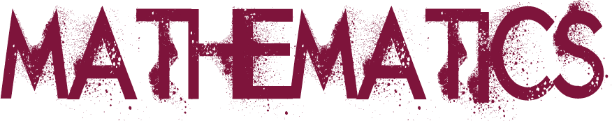 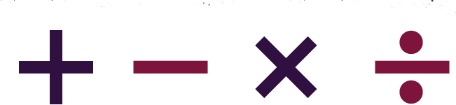 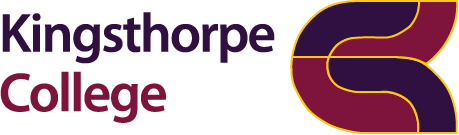 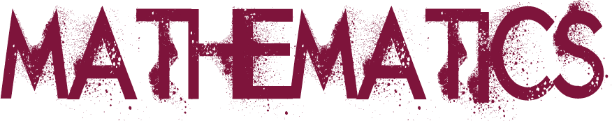 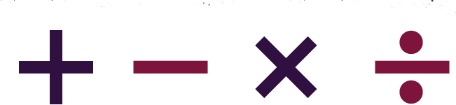 Welcome to Core maths at Kingsthorpe CollegePlease find a link below for your transition work. https://padlet.com/helengrubb/a89ueqjjs3vuyjxsOn this padlet you will find information about why it is advisable to study core maths as well as what topics we will be studying. It is useful to keep up your key maths skills and supports the learning in several other subjects like science, geography and psychology. The work has been split into key sections of work that are essential for you to be familiar with to support your learning. There are questions for you to complete that have video links attached for support which is in a word file but we also need you to upload your answers to the Microsoft Form that is also there. If you have any queries about the course or the work set then please contact  Helen.grubb@kingsthorpecollege.org.ukGood luck!